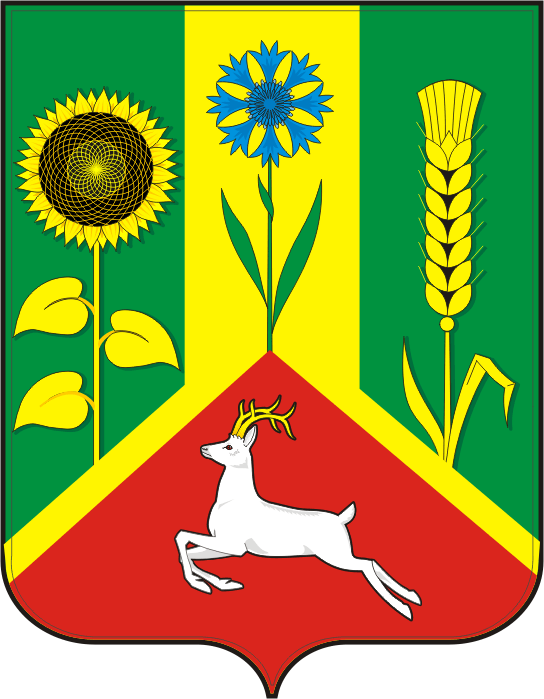 СОВЕТ ДЕПУТАТОВ муниципального образования Васильевский СЕЛЬСОВЕТ САРАКТАШСКОГО РАЙОНА оренбургской областичетвёртый созывР Е Ш Е Н И ЕОчередного восьмого  заседания Совета депутатовВасильевского сельсовета Саракташского района четвёртого созыва24 сентября  2021 г                            с. Васильевка                                      №  43О внесении изменений в «Положения о земельном налоге»На основании статьи 5 части первой Налогового кодекса Российской Федерации, на основании статей 387, 388, 396, 397 части второй Налогового кодекса Российской Федерации и Устава муниципального образования Васильевский сельсоветСовет депутатов сельсоветаР Е Ш И Л :1. Внести изменения в  «Положение о земельном налоге», утвержденное решением Совета депутатов Васильевского сельсовета Саракташского района Оренбургской области № 33 от 16.03.2016 года с изменениями от 27.10.2016  № 49,  согласно приложению.2. Настоящее решение подлежит официальному опубликованию и  вступает в силу через месяц со дня его официального опубликования, но не ранее  01 января 2022 года.3.  Контроль за исполнением данного решения возложить на постоянную комиссию Совета депутатов сельсовета по бюджетной, налоговой, финансовой политике, собственности, экономическим вопросам  (Мурсалимов К.Х).Председатель  Совета депутатов сельсовета –Глава муниципального образования                                            А.Н. СерединовРазослано: финансовому отделу администрации района,  редакции районной газеты «Пульс дня», постоянной комиссии, прокурору района Приложение к решению Совета депутатов Васильевского сельсоветаот 24.09.2021 года  № 431. В абзаце 2 раздела  2 ставку «0,2» заменить на ставку «0,25».